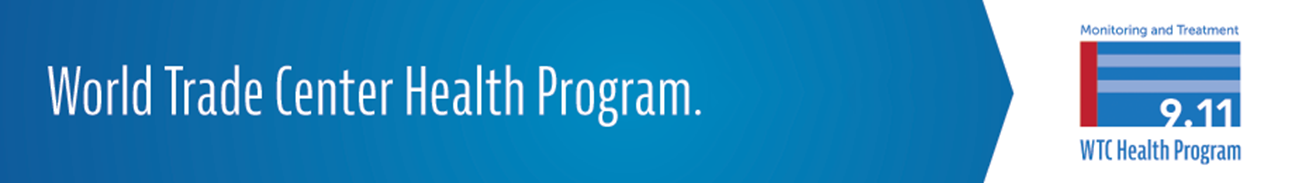 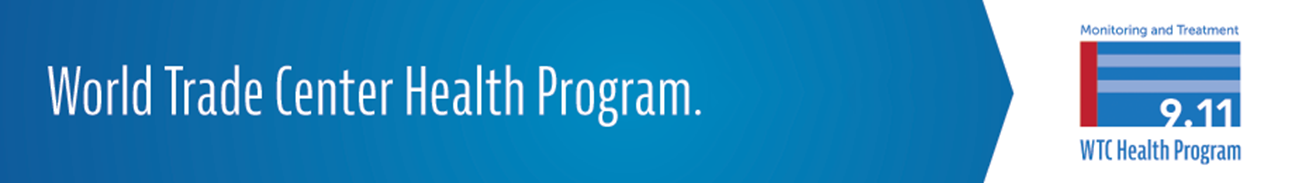 In order to make sure that all members are receiving quality healthcare services, we need your feedback by completing this brief form. Your answers will help us improve the World Trade Center (WTC) Health Program for your benefit. Please fill out this survey and return it in the enclosed self-addressed stamped envelope OR you can complete the survey online at www.cdc.gov/wtc/survey. Please only complete the survey once. You do not need to put your name on the survey as all responses are anonymous.  Thank you for your time.When was the last time you visited the WTC Health Program for a monitoring exam or treatment? Circle the answer that best applies:1……………………………..2………………………………3……………………………...4………………………………5Within	                 Within	       	Within		           More   	     	     Neverthe last year	  the last 2 years	the last 3 years	           than 3 yearsIf you have not visited the WTC Health Program in the past 2 years, please tell us why by checking ALL of the reasons that apply below: __ I feel healthy__ I am too ill__ I am too busy__ I am seeing my own Doctor – please explain why:  ____________________________________ WTC Health Program Clinic issues:__ Hours are inconvenient:Please explain what hours would work best for you _________________________ Location is inconvenient (hard to get there, no parking/public  transportation, etc.)Briefly explain the issue:  ______________________________________________ Exam too long__ Quality of Care:  please explain concern:  ___________________________________ Language barriers: please explain: _________________________________________ Other (briefly explain): ________________________________________________ __ Other:  ______________________________________________________________If you have ever contacted the WTC Health Program call center (1-888-982-4748), how satisfied were you with your experience? Circle the answer that best applies:1………………………………..2……………………………3……………………………...4………………………………5Very                           Dissatisfied            Neither Satisfied             Satisfied                        VeryDissatisfied	                	          or Dissatisfied 	                                                 Satisfied	 Briefly explain your answer:   ______________________________________________                                                                                              What do you think is the best way for members to receive the WTC Health Program Newsletter? Please check the answer that best applies.__ Paper copy in the mail__ Email__ Website (www.cdc.gov/wtc/index.html)Has your health changed as a result of the services you’ve received from the WTC Health Program? Circle the answer that best applies:1………………………………..2……………………………3……………………………...4………………………………5        Much     		   Somewhat	            No Change	         Somewhat	         	      Much        Worse		   Worse				         Improved	                     Improved			       			  Please review each of the benefits of the WTC Health Program listed below. Please rank each item individually on how important you think each benefit is to you using the following: 1 – Very Important; 2 – Important; 3 – Not Important; or 4 – No opinion.  __ Annual Monitoring 							__ Prescription Benefits__ Physical Health Treatment 						__ Mental Health Treatment __ Belonging to a Program that Understands my Unique Needs		__ Benefits Counseling Overall, how satisfied are you with the WTC Health Program? Circle the answer that best applies:1……………………………..2………………………………3……………………………...4………………………………5            Very 	              Dissatisfied       	      Neither Satisfied	        Satisfied	                     Very           Dissatisfied			      or Dissatisfied 			                     SatisfiedFrom which of the following do you receive care?__ The Nationwide Provider Network (NPN) that is administered by Logistics Health Inc. (LHI)__ A Clinical Center of Excellence (CCE) in the NYC metropolitan area. Please check the CCE that provides your care.__ Fire Department of the City of New York (FDNY) __ Mount Sinai School of Medicine (MSSM)__ North Shore-LIJ__ NYC Health and Hospitals Corporation (HHC) WTC Environmental Health Center__ NYU School of Medicine__ Rutgers, Robert Wood Johnson Medical School EOHSI__ State University of New York, Stony Brook (SUNY)Please use this space to provide any additional comments about your experience with the WTC Health Program, or to provide suggestions on how to improve your experience.__________________________________________________________________________________________________________________________________________________________________________      _____________________________________________________________________________________ _____________________________________________________________________________________                                                                                                   